My Dream Job: Trauma Nurse[Name of the Writer][Name of the Institution]My Dream Job: Trauma Nurse 	I have always been interested in the area of healthcare and medicine. I love to help people, and by nature, I am a very helping and caring person. This is the reason I decided to become a Trauma Nurse. I have always dreamed of becoming one since I saw a trauma nurse treating my dad ion the hospital when he was sick. There is a slight difference between a common nurse and Trauma Nurse. To become a Trauma Nurse, you have to be a registered nurse first with an associate or bachelors of science (BSN), from an accredited nursing program. After graduation, the nurse should go for obtaining RN license by clearing the NCLEX-RN in their respective state. A trauma nurse usually treats patients with minor or acute problems. Moreover, they also prepare the patient for emergency operations and assist the surgeons during surgeries. 	If I ever write my autobiography, I am going to give it the title "Always there to Help." There are a number of challenges that a writer can face, especially when you are a professional working in shifts. The writer may face writer’s block, or lack of productivity as well. One of the main constraints in my case would be the lack of time and concentration. Being a nurse, I would like to share many lessons with the world, with respect to my personal experience and observations, but the most valuable lesson that I would like to share is that never say no to a person in the time of need. If a person is in trouble and comes to you for help, consider yourself lucky that you have been chosen to earn blessings and try to help them as much as you can. In the end, I would like to state the no matter in what field you are working; communication skills are extremely important for every person. I would like to rate my own communication skills as very good (not excellent) and working on them to improve them.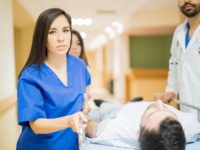 A Trauma Nurse at Job